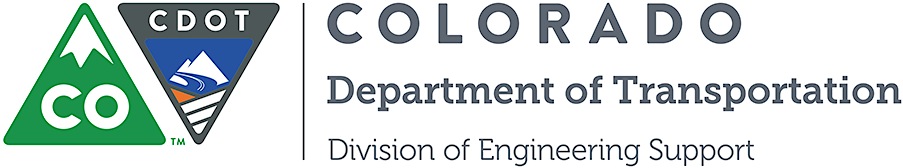 DATE:	June 5, 2015	TO:	All holders of Standard Special ProvisionsFROM:	Larry Brinck, Standards and Specifications EngineerSUBJECT:	The Minimum Wages on Federal Aid ProjectsEffective this date, our unit is issuing a revised Minimum Wages, Colorado, U.S. Department of Labor General Decision Number CO150018, MOD 1 standard special provision.  This revised standard special is 6 pages long, and is dated June 5, 2015.  It is to be included in all federal aid projects beginning with projects that have bid openings on June 15, 2015 or later.  Use this standard special provision on all federal-aid projects with contracts exceeding $2000, except for non-ARRA projects on roadways classified as local roads or rural minor collectors, which are exempt.  Projects on local roads, rural minor collectors, and enhancement projects funded with ARRA funds are not exempt.MOD 1 changed the wage and fringe benefits for Electricians in El Paso and Teller counties.If you have any questions or comments, please contact this office.